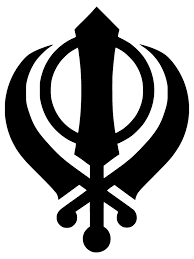 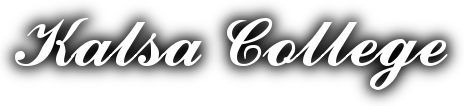 Name: Bhagat singh      Class:8th    Class no: 18  Conduct: A                                                  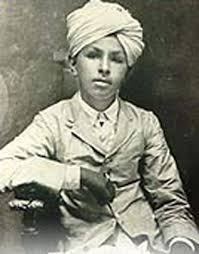 Class Teacher’s Signature:         Principal’s Signature: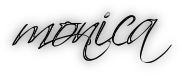 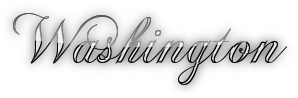 SubjectsGradeExtra-curriculumEnglish   AWeapon knowledgeMathematics   ApoetryHistory   A*AthletePhysical Education   A*DebatingScience   BJournalism   A*Geography   CChemistry   ALiterature    A*Class Teacher’s comment:*Bhagat Singh is very good at communicating with new people.*He is always asking others to do the right thing and he is very focused on every task.Principal’s comment:*He is mostly involved in school’s political decisions, his advice always works and I would recommend him to run for school’s cabinets.Achievements:*Champion in debating and poetry*1st runner up in archery and athletics 